Unity Worldwide Ministries Eastern Region 2018 SPRING UNITEEN RETREATMay 18 – 20, 20185 pm Friday through 12 noon Sunday at South Mountain YMCA Camp near Reading PA“River of Peace”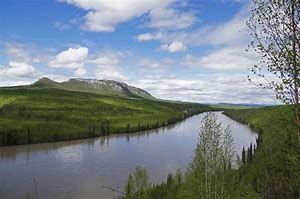 For 6 – 8th graders (Minimum age 11, maximum age 14)With a Rite of Passage for 8th GradersThis is a retreat for Middle School Teens, adult leaders, chaperones and ministers!During this retreat your Uniteens will experience:A warm and welcoming environmentFun and engaging large and small group activitiesPrayer, meditation and musicTeam building gamesUnity Principles in actionSpiritual growth and transformationA beautiful outdoor settingEarlybird Registration $170 if sent by April 16Regular Registration $180 if sent between April 17 and May 1No refunds available after April 16Final Registration Deadline by May 1Details and forms available at www.unityeasternregion.orgOnline payment is available to chapter sponsors and registration is not complete until all forms are received QUESTIONS??Contact Christine Harper, yfmconsultant@unityeasternregion.org or 240-678-8189